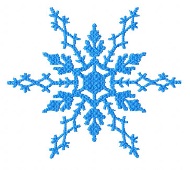 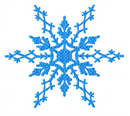 VILKAVIŠKIO VAIKŲ LOPŠELIS-DARŽELIS „PASAKA“TVIRTINUDirektorėDainora Daniliauskienė2018-12-312019 M. SAUSIO MĖNESIO VEIKLOS PLANAS2018-12-31Vilkaviškis_______________________________Eil. Nr.Renginio pavadinimasDataAtsakingasBendrųjų ir vadybinių kompetencijų tobulinimas. Edukacija.Bendrųjų ir vadybinių kompetencijų tobulinimas. Edukacija.Bendrųjų ir vadybinių kompetencijų tobulinimas. Edukacija.Bendrųjų ir vadybinių kompetencijų tobulinimas. Edukacija.Informacinis renginys-mokymai „Europos Sąjungos investicijų teikiamos galimybės neįgaliųjų reikmėms“Pranešimas „Specialiųjų poreikių vaikų galių stiprinimas, negalią kompensuojančių priemonių komplekso plėtra, neįgalių vaikų socializacijos užtikrinimas“ Vilkaviškio socialinės pagalbos centre9 d.DirektorėDainora DaniliauskienėBendrojo ir specialiojo ugdymo grupių metodikos būrelių pirmininkų pasitarimas16 d.Direktorės pavaduotoja ugdymuiVilija Bulevičienė  AuklėtojosJanina ŽvingilienėLina BlažaitienėĮstaigos veiklos 40-mečio paminėjimo darbo grupės pasitarimasSausio mėn.DirektorėDainora DaniliauskienėDirektorės pavaduotoja ugdymuiVilija Bulevičienė  Renginiai, projektinė veikla.Renginiai, projektinė veikla.Renginiai, projektinė veikla.Renginiai, projektinė veikla.Europos Sąjungos fondų investicijų veiksmų programos 9 prioriteto „Visuomenės švietimas ir žmogiškųjų išteklių potencialo didinimas“ įgyvendinimo priemonė „Ikimokyklinio ir bendrojo ugdymo mokyklų veiklos tobulinimas“Vilkaviškio vaikų lopšelio-darželio „Pasaka“ projekto „Lietuvos pažinimas per virtualią ugdomąją aplinką, pritaikytą ikimokyklinio ir priešmokyklinio amžiaus vaikams“ paraiškos pateikimasIki 28 d.DirektorėDainora DaniliauskienėDirektorės pavaduotoja ugdymuiVilija Bulevičienė  Socialinė pedagogėEdita MozūraitienėPsichologėAgnė RybakovaeTwinning projektas „Darželis ir šeima – du vaiko gyvenimą formuojantys pasauliai!“		Rugsėjo- birželio mėn.Grupių auklėtojosDaiva BurdulienėLina BlažaitienėeTwinning projektas „eTwinning unites us“ (9-ta „Pelėdžiukų“ grupė)Spalio-vasario mėn.Grupės auklėtojaDaiva BurdulienėeTwinning projektas „Žiemos istorija“  (9-ta „Pelėdžiukų“ grupė)Sausio-vasario mėn.Grupių auklėtojosDaiva BurdulienėJolanta GaleckienėPokalbis-diskusija, praktinis užsiėmimas „Kodėl reikia būti švariam?“„Varliukai“8 d.Visuomenės sveikatos specialistėReda TamošaitienėGrupės auklėtojosŠiaulių grupės „Tonika“ viešnagė „Už paslaptingų durų“9 d.11 val.Direktorės pavaduotoja ugdymuiVilija Bulevičienė  Meninio ugdymo pedagogėEdita AndriulionienėLaisvės gynėjų diena – visuotinė pilietinė iniciatyva „Atmintis gyva, nes liudija“11 d.8 val.Direktorės pavaduotoja ugdymuiVilija Bulevičienė PsichologėAgnė RybakovaSocialinė pedagogėEdita MozūraitienėPokalbis-diskusija, praktinis užsiėmimas „Kodėl reikia būti švariam?“„Pelėdžiukai“15 d.Visuomenės sveikatos specialistėReda TamošaitienėGrupės auklėtojosPokalbis-diskusija, praktinis užsiėmimas „Kodėl reikia būti švariam?“„Voveriukai“22 d.Visuomenės sveikatos specialistėReda TamošaitienėGrupės auklėtojosPokalbis-diskusija, praktinis užsiėmimas „Kodėl reikia būti švariam?“„Ežiukai“29 d.Visuomenės sveikatos specialistėReda TamošaitienėGrupės auklėtojosKonsultavimas, informavimas, veiklos stebėsena.Konsultavimas, informavimas, veiklos stebėsena.Konsultavimas, informavimas, veiklos stebėsena.Konsultavimas, informavimas, veiklos stebėsena.Individualios pedagogų konsultacijos kvalifikacijos tobulinimo (si), programų rengimo, gerosios patirties sklaidos klausimaisVisą mėnesįDirektorėDainora DaniliauskienėDirektorės pavaduotoja ugdymuiVilija BulevičienėAtaskaitos, žinios, informacija.Ataskaitos, žinios, informacija.Ataskaitos, žinios, informacija.Ataskaitos, žinios, informacija.Pateikti ataskaitas apie 2018 m. atestuotus pedagogus pagal nustatytą formą18 d.Direktorės pavaduotoja ugdymuiVilija BulevičienėSpecialiojo ugdymo grupių vaikų lankymo suvestinės pateikimas31 d.Direktorės pavaduotoja ugdymuiVilija BulevičienėVaikų lankomumo apskaitos tabelių suvestinė31 d.Direktorės pavaduotoja ugdymuiVilija BulevičienėGrupių auklėtojosSocialines pašalpas gaunančių šeimų sąrašo pateikimas31 d.Socialinė pedagogėEdita MozūraitienėRefleksija.Refleksija.Refleksija.Refleksija.Pasidalijimas gauta informacija iš kursų, seminarų, mokymųVisąmėnesįDirektorėDainora DaniliauskienėDirektorės pavaduotoja ugdymuiVilija Bulevičienė